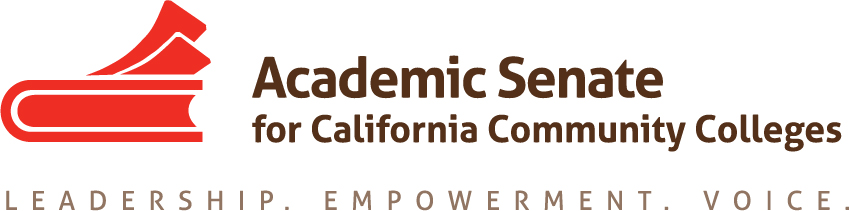 Transfer, Articulation, and Student Services Committee (TASSC)October 14, 2015 – 12:30-1:30CCC ConferMinutesMembers Present: Ginni May (Chair), Dolores Davison (2nd), Michael Wyly, Trevor Rodriguez, Shuntay Taylor, Vicki MaheuMembers Absent: April PavlikSelect note taker – Dolores DavisonApproval of the Agenda – Meeting called to order at 12:31pm and agenda approvedApproval of the Minutes from September 9, 2015 – done by emailSurvey on Services for Disenfranchised StudentsEdits as requested by ASCCC Executive CommitteeAsk for full name of college to avoid confusionReplace “etc” in various questions with “or the like”Use bolding to differentiate on campus and off campus housing in #s 1 and 2Change wording on #8 to provide clarification of which organizations and how these partnerships workClarify #9 to say “How in information about the services referenced in this survey that are offered at or by your college disseminated to the college community?”Fall Plenary Breakouts –– Ginni will work on PPTs and send out ideas; Michael may not participate depending on needInstructional Design and Innovation Institute (IDI) – TASSC is not sending forward breakouts but may engage with other committees depending on interestAcademic Academy – EDAC and TASSC: focus more broadly on Equity and Student SuccessCall for proposals – faculty hiring, student populations, etc.Joint committee meeting?  Ginni will be meeting with Cleavon Smith (chair of EDAC) to talk about strategies and possible meeting (invite them to our 11 December meeting?)This will be a broader audience than previously Possible additional topic on the digital divideGinni will check on attendance and cost for committee attending Academic AcademyMichael brought up suggestions from last year’s academy:Dr. Veronica Neal would make an excellent addition to future events, either in breakout, panel discussion or keynote presenter. Subsequent conversations on equity and student success should continue to focus on how to integrate successful strategies into our college communities. How to achieve equity should/could continue to be a focus, including measuring for equity as well as developing programs/tools which reach all students, not only isolated, program-specific cohorts.Given the new ACCJC Standards and the cited need to correlate disaggregated equity data with SLO assessment results, successful strategies on this front could be an appropriate discussion through the combined lens of equity and student success.TASSC MeetingsDecember 11, 2015 – 10:00-3:00 at Long Beach City CollegeAgenda Items:Instructional Design and Innovation Institute – probably limited because we are not directly participatingSTARFISH – how to integrate Academic Academy –major portion of meeting and conversationSurvey on Services for Disenfranchised Students EventsArea Meetings  –  October 23 (North) 						Area A, Clovis Community College						Area B, Evergreen Valley College					October 24 (South)						Area C, Los Angeles Valley College						Area D, College of the DesertFall Plenary – November 5-7, Marriott IrvineCurriculum Regional (North) – November 13, Solano Community CollegeCurriculum Regional (South) – November 14, Mt. San Antonio CollegeInstructional Design and Innovation – January 21-23, Riverside Convention CenterAccreditation Institute – February 19-20, Marriott Mission Valley San DiegoAcademic Academy – March 17-19, Sheraton Sacramento